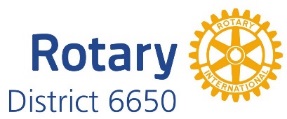 Roland Luhman – CommunityWarren – Slice of the Valley Pizza ChallengeWooster – Al Van Wie/Wooster Rotary ClassicRobert Manchester – VocationalCanton – Junior Achievement Career Connections ProjectBryce Kendall – ClubPoland – A Night at the RacesJack Maxwell – BulletinSalemYoungstownJack Vogel – Public RelationsStruthersSalem